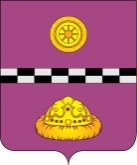 ПОСТАНОВЛЕНИЕот    12.01.2018 г.                                                                                    № 10О внесении изменений в постановление администрации муниципального района «Княжпогостский» от 14.10.2013г. №704 «Об  оплате труда специалистов, водителей и рабочих, осуществляющих техническое обеспечение деятельности и обслуживание администрации муниципального района «Княжпогостский» и отраслевых (функциональных) подразделений и иных органов администрации»ПОСТАНОВЛЯЮ:Внести следующие изменения в постановление администрации муниципального района «Княжпогостский» от 14.10.2013г. №704 «Об  оплате труда специалистов, водителей и рабочих, осуществляющих техническое обеспечение деятельности и обслуживание администрации муниципального района «Княжпогостский» и отраслевых (функциональных) подразделений и иных органов администрации» (далее- постановление):Пункт 4 постановления изложить в следующей редакции:«4. При формировании фонда оплаты труда специалистов администрации муниципального района "Княжпогостский" и отраслевых (функциональных) подразделений и иных органов администрации предусматриваются следующие средства для выплаты (в расчете на год):4.1. ежемесячной надбавки к должностному окладу за сложность, напряженность, высокие достижения в труде и специальный режим работы - в размере 12 месячных должностных окладов;4.2. ежемесячной надбавки к должностному окладу за выслугу лет - в размере трех месячных должностных окладов;4.3. ежемесячной процентной надбавки к должностному окладу за работу со сведениями, составляющими государственную тайну - в размере шести месячных должностных окладов;4.4. премий по результатам работы - в размере трех месячных фондов оплаты труда;4.5. материальной помощи - в размере двух месячных фондов оплаты труда;4.6. районный коэффициент и процентную надбавку к заработной плате за стаж работы в районах Крайнего Севера и приравненных к ним местностях в порядке, установленном законодательством Российской Федерации и законодательством Республики Коми.»;1.2. Пункт 6 постановления изложить в следующей редакции:«6. При формировании фонда оплаты труда водителям и рабочим администрации муниципального района "Княжпогостский", отраслевых (функциональных) подразделений и иных органов администрации предусматриваются следующие средства для выплаты (в расчете на год):6.1. ежемесячной надбавки к должностному окладу за сложность, напряженность, высокие достижения в труде и специальный режим работы - в размере 12 месячных должностных окладов;6.2. премий по результатам работы - в размере трех месячных фондов оплаты труда;6.3. материальной помощи - в размере двух месячных фондов оплаты труда;6.4. доплата в твердой сумме определяется исходя из фактической потребности;6.5. районный коэффициент и процентную надбавку к заработной плате за стаж работы в районах Крайнего Севера и приравненных к ним местностях в порядке, установленном законодательством Российской Федерации и законодательством Республики Коми (за исключением пункта 6.4)».2. Настоящее постановление вступает в силу со дня его официального опубликования и распространяется на правоотношения со 01.01. 2018г.3. Контроль за исполнением настоящего постановления возложить на заместителя руководителя  администрации муниципального района «Княжпогостский» Костину Т.ФРуководитель администрации                                   В.И. Ивочкин